VERSENYKIÍRÁS FALUDISZNAJA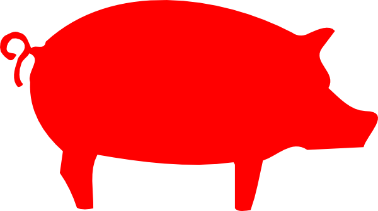 Kolbásztöltő versenyA verseny időpontja:	2023. február 4. szombat, 08.00-13.00 óra közöttHelyszín:				Kodolányi János Közösségi Ház és Könyvtár (PAJTA)					Telki, Petőfi Sándor u. 2-4.Résztvevők:	4 fős csapatokMaximum 10 csapat nevezhet, jelentkezési sorrendben.Nevezés:	A nevezési díj a kolbásztöltő versenyre 10.000 forint. A versenyen való indulás feltétele a nevezési díj befizetése és a nevezési lap leadása a megadott határidőre.A kolbászkészítő versenyhez a nevezési lap leadása és a nevezési díj befizetése személyesen a Kodolányi János Közösségi Ház és Könyvtárban (könyvtári nyitvatartási időben), vagy utalással, a közösségi ház számlaszámára 11742348-15840974 (kolbásztöltő verseny megjegyzéssel) lehetséges 2023. január 31-ig.Nevezési határidő: 2023. január 31.A kolbásztöltő verseny menete: 	A szervezők minden résztvevő csapat számára csapatonként 5 kg kolbászhúst biztosítanak (színhús+zsírszalonna+bél). A töltéshez szükséges egyéb hozzávalókat, pl. fűszereket, eszközöket minden csapat magának biztosítja. A verseny szervezői biztosítják a helyszínt, csapatonként 1 sörpad-garnitúrát, víz- és áramvételi lehetőséget.Megnyitó: 08.00 óra, zsűrizés: 13.00 óra, eredményhirdetés: várhatóan 13.30-kor.	A zsűri a kolbásztöltő verseny során több alkalommal is felkeresi a csapatokat, és értékeli a környezetet, a higiéniát, a csapatmunkát, az előkészítés és hentesmunka szakszerűségét, az elkészült kolbászok minőségét.A zsűri számára a versenyen készült kolbászokból egy kb. 25 dkg-os adagot kell sütve tálalni a zsűriasztalnál 13.00 óráig.Egyéb előírások:	Minden csapat a saját felelősségére vesz részt a versenyen. A versenyen készült termékek nem értékesíthetők. A verseny során be kell tartani a vonatkozó élelmiszer-egészségügyi, higiéniai, balesetvédelmi és részvételi szabályzat előírásait. Ezen kívül a nevezési lapon nyilatkozni kell a versenykiírás és a részvételi szabályzat elfogadásáról.Mindenkinek jó hangulatú versenyzést kívánnak a verseny szervezői!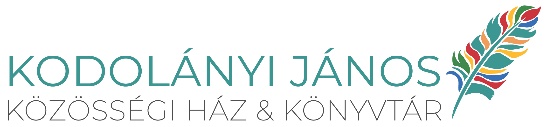 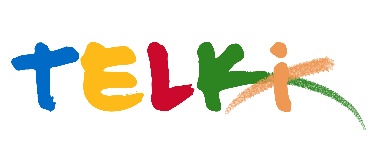 